附件4合肥市场景展示图片反馈素材示意请反馈不少于5张项目展示图片，展示图片风格应统一，为保证展示效果，图片大小建议不小于2M。如有相关场景依托项目的宣传视频、宣传PPT、实景图、概念图及场景开放机会实景图、概念图素材等，亦可一并反馈。图片将用于发布PPT制作和手册展示，示意如下：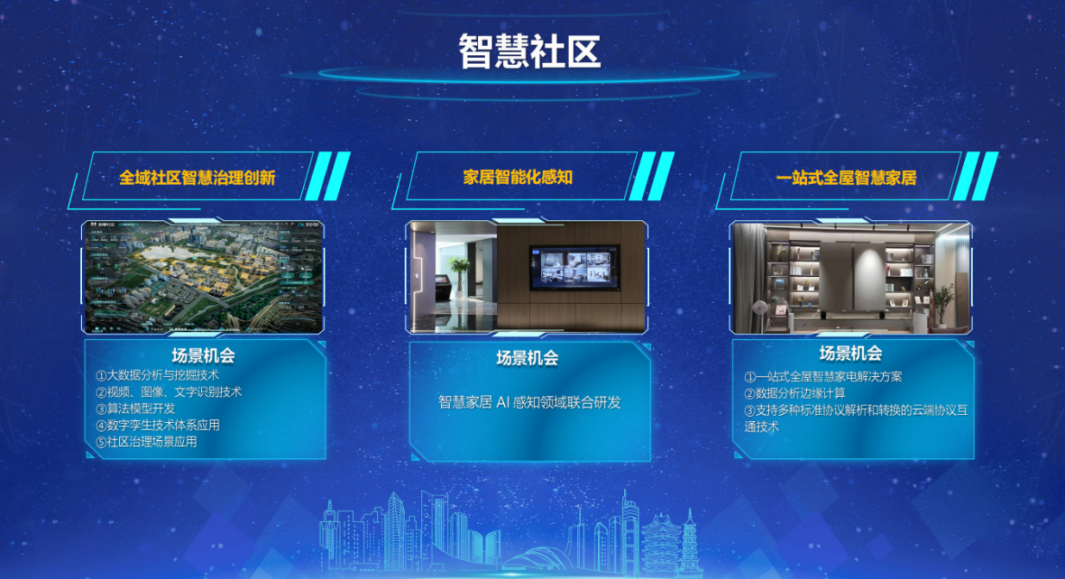 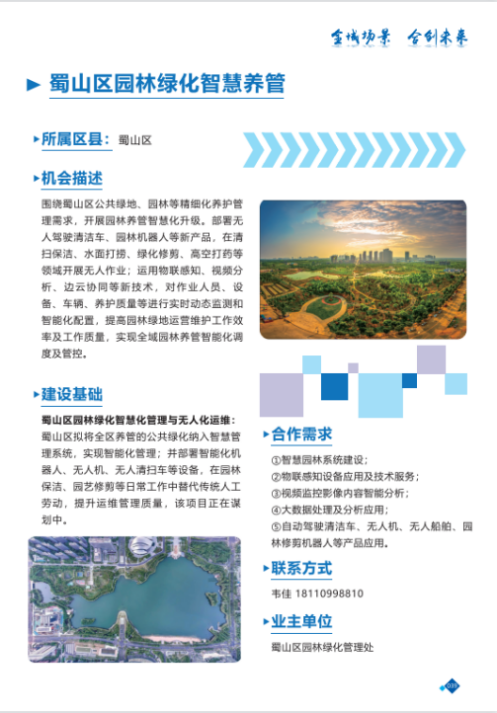 